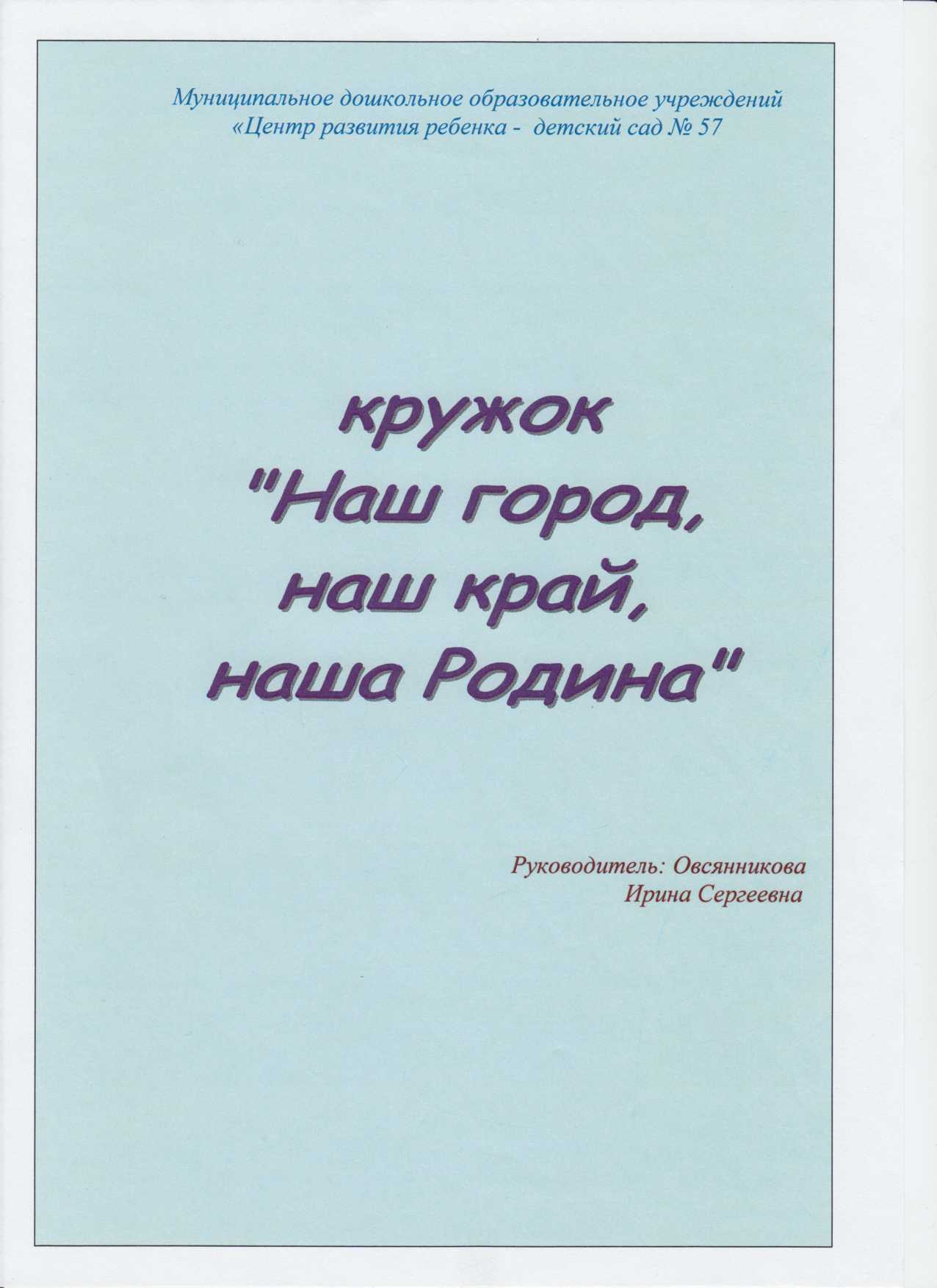 ПОЯСНИТЕЛЬНАЯ ЗАПИСКАСовременное развитие российского общества выдвигает нравственно - патриотическое воспитание и его организацию на новые позиции в обществе. Система образования России разрабатывает программы развития нравственно - патриотического воспитания детей и молодежи, с целью воспитания достойного гражданина, патриота, человека духовного, высоко образованного.Воспитание чувства привязанности к родному детскому саду, родной улице, родной семье, краю, в котором живешь - все это служит фундаментом для формирования чувства любви к своей Родине. Совершенствование детей дошкольного возраста по данному направлению невозможно без приобщения его к истории своего города, родного края и России в целом.Таким образом, учитывая потребность использования в работе педагогов различных форм организаций занятий с детьми с целью формирования у них более глубоких знаний о своем городе, крае, возникла необходимость разработки специальной программы по данному направлению. Необходимо не только знакомить детей с историей, культурой города, своего края, с особенностями природных условий, но и формирования у детей чувства своей связи с вышеперечисленным и осознанием себя частью этого.Программа кружка «Наш город, наш край, наша Родина» - один из путей совершенствования воспитательной работы в детском саду, усиление ее нравственно-патриотической направленности с учетом возможности всестороннего развития детей.Программа предназначена для работы с детей 6-7 лет и рассчитана на 1 год обучения.РЕЦЕНЗИЯНа программу «Наш город, наш край, наша Родина», разработанную Овсянниковой Ириной Сергеевной воспитателем МДОУ «ЦРР - детский сад № 57».Овсянникова Ирина Сергеевна - творческий педагог МДОУ «ЦРР - детский сад № 57», опираясь на собственный опыт работы с дошкольниками, учитывая приоритетные направления работы МДОУ, разработала авторскую программу.Авторская программа посвящена решению вопроса о совершенствовании и расширению знаний детей 6 -7 лет о родном городе, крае.Программа выдержана по структуре, содержанию и оформлению.Пояснительная записка раскрывает актуальность программы, организацию педагогической деятельности в формировании патриотических чувств и духовности у дошкольников.Цели и задачи программы направлены на реализацию приоритетного направления воспитательного процесса ДОУ по нравственно - патриотическому воспитанию детей подготовительной к школе группы.Программа может использоваться в работе с детьми, она значительно расширяет их знания об истории родного города, воспитывает чувство гражданственности и духовности.РЕЦЕНЗИЯ - РЕКОМЕНДАЦИЯПрограмма кружка «Наш город, наш край, наша Родина», разработанная воспитателем МДОУ «ЦРР - детского сада № 57» Овсянниковой Ириной Сергеевной, предназначена для совершенствования и расширению знаний детей 6- 7 лет о родной городе.Цель программы: формирование у детей нравственно - патриотических чувств через приобщение их к истории города, родного края.Данная программа - один из путей совершенствования воспитательной работы в детском саду, усиление ее нравственно - патриотической возможности с учетом возможности всестороннего развития детей.Планирования занятия кружка, педагог ставит перед собой следующие задачи:Воспитывать интерес к родному городу, краю, природе через непосредственное общение с ней, восприятие ее красоты и многообразии;Формировать элементарные знания детей об улицах родного города;Развивать творческие и интеллектуальные способности у детей, их речевую культуру.Расширение представлений о родном городе, знакомство с символикой города.Воспитывать бережное отношение к окружающей среде родного города.Педагог стремится, чтобы знания, полученные на занятиях кружка, способствовали гармоничному, духовно - нравственному развитию детей подготовительной к школе группы.ЦЕЛЬ ПРОГАММЫ:Формирование у детей нравственно - патриотических чувств через приобщение их к истории родного края и города.ЗАДАЧИ:1.	Воспитывать интерес к родному городу, краю, природе через непосредственное общение с ней , восприятия из красоты и многообразии.2.	Формировать элементарные знания детей об улицах родного города.3.	Развивать творческие и интеллектуальные способности у детей, их речевую культуру.4.	Расширение представлений о родном городе, знакомство с символикой города.5.	Воспитывать бережное отношение к окружающей среде родного города.МЕТОДИЧЕСКИЕ РЕКОМЕНДАЦИИ:Программа предполагает проведение одного занятия в неделю во вторую половину дня с воспитателем. Продолжительность занятий 25 - 30 минут. А также с включением дополнительных бесед, чтением художественной литературы, тем по изобразительной деятельности, экскурсий в воспитательно - образовательный план.Занятия с детьми по третьему блоку проводятся с целью обобщения и закрепления полученных знаний через самостоятельные наблюдения, экскурсии детей с родителями.Педагогический анализ знаний и умений детей (диагностика) проводится два раза в год: вводный - в сентябре, итоговый - в мае.СОДЕРЖАНИЕ ПРОГРАММЫСодержание программы включает три основных блока.Блок 1 - «Наш Северный край»Цель: дать детям краеведческие сведения о родном крае, о его истории, о его достопримечательностях. Воспитывать чувство гордости за свою малую родину.Блок 2 - «Улицы города»Цель: познакомить детей с улицами родного города - их названием, историей возникновения. Формировать основы  гражданско - патриотический чувств: любовь, гордость и уважение к своему краю, осознание личной причастности к жизни города.Блок 3 - «Семья и Родина - едины»Цель: обобщение и закрепление полученных знаний и умений. Укрепление семейных отношений.ТЕМАТИЧЕСКИЙ ПЛАНСПИСОК ИСПОЛЬЗОВАННОЙ ЛИТЕРАТУРЫ1.	А.Смиронов. Город мой Магадан (Фотоальбом). М., 1999.2.	Фотоальбом. Берег двух океанов. Магаданская область. М., 19873.	Программа «Северячок»4.	Г.Н.Данилина. Дошкольнику - об истории и культуре России. М.,2005.5.	Г.А.Ковалева. Воспитание маленького гражданина. М., 2005.6.	Н.Г.Зеленова, Л.Е.Осипова. Мы живем в России. М., 2007.7.	Н.Г.Комратова, Л.Ф.Грибова. Патриотическое воспитание детей 4 -7 лет. М., 2007.8.	Под.ред. Л.А.Кондрыкинской. С чего начинается Родина? (опыт работы по патриотическому воспитанию в ДОУ). М., 2005Воспитание чувств привязанности к родному детскому саду, родной улице, родной семье, крае, в котором живешь - все это служит фундаментом для формирования чувства любви к своей Родине.Совершенствование детей дошкольного возраста по данному направлению без приобщения его к истории своего города, родного края и России в целом.Цель программы:, формирование у детей нравственно - патриотических чувств через приобщение их к истории родного края, города.Задачи:1.	Воспитывать интерес к родному городу, краю, природе через непосредственное общение с ней, восприятия из красоты и многообразии;2.	Формировать элементарные знания детей об улицах родного города;3.	Развивать творческие и интеллектуальные способности у детей, их речевую культуру;4.	Расширение представлений о родном городе, знакомство с символикой города;5.	Воспитывать бережное отношение к окружающей среде родного города.Содержание программыСодержание программы включает три основных блока:Блок 1 - «Наш Северный край»Цель: дать детям краеведческие сведения о родном крае, о его истории, о его достопримечательностях. Воспитывать чувство гордости за свою малую родину.Блок 2 - «Улицы города»Цель: познакомить детей с улицами родного города - их названием, историей возникновения. Формировать основы гражданско-патриотических чувств: любовь, гордость и уважение к своему краю, осознание личной причастности к жизни города.Блок 3 - «Семья и Родина - едины»Целы обобщение и закрепление полученных знаний и умений. Укрепление семейных отношенийПрограмма предполагает проведение одного занятия в неделю во вторую половину дня. Продолжительность занятий 25 - 30 минут.Занятие по третьему блоку проводятся с целью обобщения и закрепления полученных знаний через самостоятельные наблюдения, экскурсии детей с родителями№п/пМесяц иназвание блокаМесяц иназвание блокаСодержание занятияКол-вочасовНаш северный крайНаш северный крайНаш северный крайНаш северный край1. Вводное занятие.1. Вводное занятие.1Октябрь2. Путешествие в историю.2. Путешествие в историю.23. Целевая прогулка «Достопримечательность нашего города» (Маска Скорби)3. Целевая прогулка «Достопримечательность нашего города» (Маска Скорби)11. Экскурсия в краеведческий музей1. Экскурсия в краеведческий музей1Ноябрь2. Комбинированное занятие «Символика города Магадана»2. Комбинированное занятие «Символика города Магадана»11.Ноябрь3. Слушание песен, и чтение стихов о Колымской стороне.3. Слушание песен, и чтение стихов о Колымской стороне.14. Занятие «Жизнь людей на Севере»4. Занятие «Жизнь людей на Севере»11. Рассматривание книг, фотографий с природой Севера.1. Рассматривание книг, фотографий с природой Севера.1Декабрь2. Занятие «Щедрые дары природы. Север России»2. Занятие «Щедрые дары природы. Север России»1Декабрь3. Занятие по изодеятельности «Ветка стланика - как символ колымского края»3. Занятие по изодеятельности «Ветка стланика - как символ колымского края»14. Экскурсия в детскую библиотеку4. Экскурсия в детскую библиотеку12.Улицы городаУлицы городаУлицы городаУлицы города2.ЯнварьЯнварь1. Занятие «Где мой дом?»12.ЯнварьЯнварь2. Творческое рассказывание «Мой дом»12.ЯнварьЯнварь3. Рассказ «Этот странный — шестигранный - Магадан»12.ФевральФевраль1. Рисование «Улица, на которой расположен детский сад»12.ФевральФевраль2. Знакомство с проспектом им. Ленина12.ФевральФевраль3. Игровая деятельность «Волшебнее картинки — Улиц города»12.ФевральФевраль4. Экскурсия в краеведческий музей12.МартМарт1. Рассказ «Знакомство с улицей им.Горъкого»12.МартМарт2. «Путешествие по улице им. Карла Маркса»12.МартМарт3. Экскурсия в краеведческий музей12.МартМарт4. Дидактическая игра «Парные картинки»12.Улицы городаУлицы городаУлицы городаУлицы города2.АпрельАпрель1. Рассказ работника библиотекиоб истории возникновения улиц им.Билибина12.АпрельАпрель2. Путешествие по улице им. Гагарина12.АпрельАпрель3. Экскурсия в краеведческий музей12.АпрельАпрель4. Дидактическая игра «Найди такую же»12.МайМай1. Игра - путешествие «Мой город»12.МайМай2. Экскурсия в краеведческий музей12.МайМай3. Игра - викторина «Если т узнаешь Север — не забудешь никогда!»1